Мастер-класс «Оберег для воина СВО»Цель. Воспитание патриотических чувств, любовь к Отечеству  и прочной гражданской позиции.Слайд1Ребята, сегодня мы с вами выполним оберег для воина СВО. Давайте расшифруем, как понимать 3 буквы СВО?Слайд2 О начале специальной военной операции (СВО)  президент России В.В. Путин объявил 24 февраля. Он отметил, что «…защитить жителей Донбасса, подвергавшиеся насилию и унижению со стороны киевского режима, разоружить Украину и не дать разместить военные базы НАТО на её территории…»-основная цель СВО.Слайд 3Наших воинов, поистине, можно считать героями. Кто такой герой?
Героями мы называем людей сильных, смелых, решительных, храбрых, которые совершают подвиги, героические поступки, чтобы спасти жизни других людей. Среди них житель Минераловодского округа, принимавший участие в специальной военной операции, награжден медалью «Доброволец». По словам сотрудников окружного военного комиссариата, он единственный житель округа, удостоенный этой награды. С августа молодой человек выполнял боевые задачи, а сегодня в начале этого месяца вернулся домой.Наш земляк – сержант Александр Литвинов. Его отделение выполняло задачу по поиску украинских диверсантов в районе одного из населенных пунктов.Двигаясь по прилегающей к поселку лесополосе, Александр обнаружил группу вооруженных боевиков. Оценив обстановку, он принял решение навязать бой противнику. Подчиненные сержанта Литвинова заняли выгодные позиции и открыли огонь по врагу.Под шквальным ответным огнем, Александр сумел оказать помощь в эвакуации пяти раненым боевым товарищам. По итогам боя отделение Литвинова уничтожило два расчета ПТРК противника. Оставшиеся в живых националисты отступили.Слайд 4Оберег - предмет, обладающий способностью оберегать его владельца от разных бедствий, несчастья. Есть обереги в виде медальонов, предметов, напимер, ключ от дома, ладонки…Этот обычай пришёл к нам издавна от наших предков – славян.Слайд 5В самые сложные моменты жизни, когда мы бессильны и никто не может помочь с решением проблемы, в отчаянии взываем к небесам. От защиты Всевышнего зависит и благополучие наших родных и мы непременно используем самые сильные христианские обереги: крестик, кольцо с молитвой, икона…Иногда такой «счастливой» одеждой становилась гимнастерка, в которой солдат уходил из дома, и в которую заботливые руки матери или жены зашили «Живые помощи» - молитву. Слайд 6Вот такую молитву «Живые  помощи» мы с вами сегодня поместим в созданный нами оберег: ладанку.Изготовление ладанкиДля начала нам надо вдеть в специальное отверстие тесьму. Для этого возьмите булавку, протяните через острый конец нитку, закройте её. Потом медленно, не торопясь протягиваем ее вперед. Когда тесьма окажется на другом конце – протяните её подальше, отцепите булавку и сразу булавочку закройте. Концы тесьмы свяжите узелком. (ТБ с колющимися инструментами)Распрямите на парте ладанку. Приклейте на её поверхность обращение к солдату.Возьмите ленточку и сложите ее аккуратно несколько раз.Поместите ленточку в ладанку.Стяните тесьму, но несильно.Слайд – заключение.Наши пушки вновь заговорили!
Враг напал. Мы выступили в бой!
Вымпела прославленных флотилий
Словно чайки вьются над водой.Бить врага нам нынче не впервые,
Чтоб кровавый след его простыл,
Вам, полки и роты фронтовые,
Помогает действующий тыл.Как один за Родину мы встали,
Равнодушных между нами нет,
Каждой тонной выпущенной стали
Мы крепим величие побед.И сражений раскаленный воздух
Стал отныне общею судьбой,
Нам,- несущим вахту на заводах,
И бойцам, бросающимся в бой.Родина! Тебе мы присягали,
И, шагая с именем твоим,
Силой крови, пороха и стали
В этой битве снова победим!Заключительное слово учителя: все ладанки мы передадим воинам СВО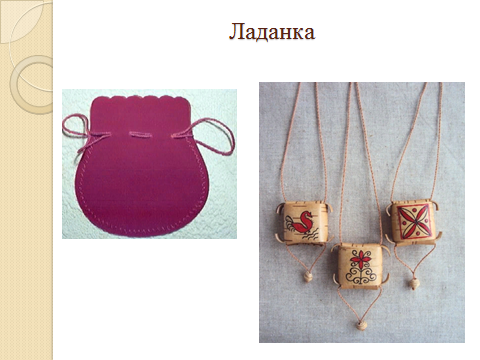 